ЗАЧЕТ № 3  1) Вычислите:   а) 		 б) .2) Решите уравнения: 	А)     		  B)       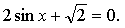 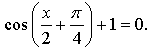  	С)  	D)     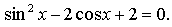 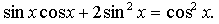 E) 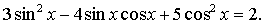 3)   А) Найдите корни уравнения  принадлежащие отрезку      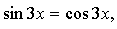 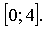    Б) Найдите корни уравнения  принадлежащие 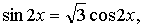         отрезку 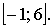 4)  Доказать тождество:   A)  B) 